841315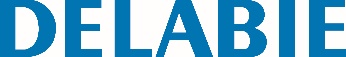 Ligação à face reforçadaReferência: 841315 Informação para prescriçãoLigação à face reforçada em latão cromado.Porca CB Ø 14.Fixação por 2 parafusos 5 x 35 fornecidos.MF1/2".